	                                                                  ПРОЕКТ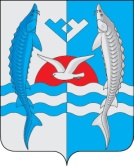 О признании утратившим силу постановленияадминистрации сельского поселения Шеркалыот 27.01.2020 № 9 «Об утверждении Положения о порядке ведение реестра парковок общего пользования на автомобильных дорогах общего пользования местного значения на территории сельского поселения Шеркалы»В целях устранения нарушений, указанных в экспертном заключении Управления государственной регистрации нормативных правовых актов Аппарата Губернатора Ханты-Мансийского автономного округа – Югры от 08.07.2022 № М-477, Администрация сельского поселения Шеркалы постановляет:1. Признать утратившим силу постановление администрации сельского поселения Шеркалы от 27.01.2020 № 9 «Об утверждении Положения о порядке ведения реестра парковок общего пользования на автомобильных дорогах общего пользования местного значения на территории сельского поселения Шеркалы».      2. Обнародовать настоящее постановление посредством размещения в информационно – телекоммуникационной сети «Интернет», на официальном сайте администрации муниципального образования сельское поселение Шеркалы по адресу www. Sherkaly-adm.ru, а также разместить на информационных стендах администрации сельского поселения Шеркалы.3. Контроль за выполнением настоящего постановления оставляю за собой.         Глава сельского поселения Шеркалы                                        Л.В. МироненкоАДМИНИСТРАЦИЯСЕЛЬСКОГО ПОСЕЛЕНИЯ ШЕРКАЛЫОктябрьского районаХанты-Мансийского автономного округа - ЮгрыПОСТАНОВЛЕНИЕ «»20г.№с. Шеркалыс. Шеркалыс. Шеркалыс. Шеркалыс. Шеркалыс. Шеркалыс. Шеркалыс. Шеркалыс. Шеркалыс. Шеркалы